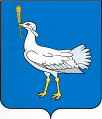  РОССИЙСКАЯ ФЕДЕРАЦИЯ                                                             ПРОЕКТМУНИЦИПАЛЬНЫЙ  РАЙОН                                                                                                         БОЛЬШЕГЛУШИЦКИЙ САМАРСКОЙ  ОБЛАСТИ      АДМИНИСТРАЦИЯ  СЕЛЬСКОГО  ПОСЕЛЕНИЯ     БОЛЬШАЯ ДЕРГУНОВКА______________________________    ПОСТАНОВЛЕНИЕот                           2022 г. № Об утверждении Порядка принятия решений о признании безнадежной к взысканию задолженности по платежам в бюджет сельского поселения Большая Дергуновка муниципального района Большеглушицкий Самарской областиВ соответствие со статьей 47.2 Бюджетного кодекса Российской Федерации, Постановлением Правительства РФ от 06.05.2016 № 393 «Об общих требованиях к порядку принятия решений о признании безнадежной к взысканию задолженности по платежам в бюджеты бюджетной системы Российской Федерации», Уставом сельского поселения Большая Дергуновка муниципального района Большеглушицкий Самарской области  администрация сельского поселения Большая Дергуновка муниципального района Большеглушицкий Самарской областиПОСТАНОВЛЯЕТ:Утвердить Порядок принятия решений о признании безнадежной к взысканию задолженности по платежам в бюджет сельского поселения Большая Дергуновка муниципального района Большеглушицкий Самарской области согласно приложению 1 к настоящему постановлению.Образовать комиссию по поступлению и выбытию активов администрации сельского поселения Большая Дергуновка муниципального района Большеглушицкий Самарской области согласно приложению 2 к настоящему постановлению.Утвердить Положение о комиссии по поступлению и выбытию активов администрации сельского поселения Большая Дергуновка муниципального района Большеглушицкий Самарской области согласно приложению 3 к настоящему постановлению.Глава сельского поселения Большая Дергуновкамуниципального района БольшеглушицкийСамарской области                                                                                            В.И. ДыхноПриложение 1к постановлению администрации сельского поселения Большая Дергуновка муниципального района Большеглушицкий Самарской области«Об утверждении Порядка принятия решений о признании безнадежной к взысканию задолженности по платежам в бюджет сельского поселения Большая Дергуновка муниципального района Большеглушицкий Самарской области»от __________ № ______Порядок принятия решений о признании безнадежной к взысканию задолженности по платежам в бюджет сельского поселения Большая Дергуновка муниципального района Большеглушицкий Самарской области1. Настоящий Порядок принятия решений о признании безнадежной к взысканию задолженности по платежам в бюджет сельского поселения Большая Дергуновка муниципального района Большеглушицкий Самарской области (далее – Порядок) определяет основания, условия и механизм принятия администрацией сельского поселения Большая Дергуновка муниципального района Большеглушицкий Самарской области, являющейся администратором доходов бюджета сельского поселения Большая Дергуновка муниципального района Большеглушицкий Самарской области (далее – администратор доходов бюджета), решений о признании безнадежной к взысканию задолженности по платежам в бюджет сельского поселения Большая Дергуновка муниципального района Большеглушицкий Самарской области (далее – местный бюджет).2. В целях настоящего Порядка под задолженностью по платежам в местный бюджет понимается начисленная и неуплаченная в срок сумма по неналоговым доходам, подлежащим зачислению в местный бюджет, а также пени за просрочку.3. Действие настоящего Порядка не распространяется на платежи, установленные законодательством о налогах и сборах, законодательством Российской Федерации об обязательном социальном страховании от несчастных случаев на производстве и профессиональных заболеваний, правом Евразийского экономического союза и законодательством Российской Федерации о таможенном регулировании, на денежные обязательства перед публично-правовым образованием.4. Платежи в местный бюджет, не уплаченные в установленный срок (задолженность по платежам в местный бюджет), признаются безнадежными к взысканию в случае:1) смерти физического лица – плательщика платежей в местный бюджет или объявления его умершим в порядке, установленном гражданским процессуальным законодательством Российской Федерации;2) признания банкротом индивидуального предпринимателя – плательщика платежей в местный бюджет в соответствии с Федеральным законом от 26 октября 2002 года № 127-ФЗ «О несостоятельности (банкротстве)» - в части задолженности по платежам в местный бюджет, не погашенной по причине недостаточности имущества должника;3) признания банкротом гражданина, не являющегося индивидуальным предпринимателем, в соответствии с Федеральным законом от 26 октября 2002 года № 127-ФЗ «О несостоятельности (банкротстве)» - в части задолженности по платежам в местный бюджет, не погашенной после завершения расчетов с кредиторами в соответствии с указанным Федеральным законом;4) ликвидации организации – плательщика платежей в местный бюджет в части задолженности по платежам в местный бюджет, не погашенной по причине недостаточности имущества организации и (или) невозможности их погашения учредителями (участниками) указанной организации в пределах и порядке, которые установлены законодательством Российской Федерации;5) применения актов об амнистии или о помиловании в отношении осужденных к наказанию в виде штрафа или принятия судом решения, в соответствии с которым администратор доходов местного бюджета утрачивает возможность взыскания задолженности по платежам в местный бюджет;6) вынесения судебным приставом-исполнителем постановления об окончании исполнительного производства и о возвращении взыскателю исполнительного документа по основанию, предусмотренному пунктом 3 или 4 части 1 статьи 46 Федерального закона от 2 октября 2007 года № 229-ФЗ «Об исполнительном производстве», если с даты образования задолженности по платежам в местный бюджет прошло более пяти лет, в следующих случаях:- размер задолженности не превышает размера требований к должнику, установленного законодательством Российской Федерации о несостоятельности (банкротстве) для возбуждения производства по делу о банкротстве;- судом возвращено заявление о признании плательщика платежей в местный бюджет банкротом или прекращено производство по делу о банкротстве в связи с отсутствием средств, достаточных для возмещения судебных расходов на проведение процедур, применяемых в деле о банкротстве;7) исключения юридического лица по решению регистрирующего органа из единого государственного реестра юридических лиц и наличия ранее вынесенного судебным приставом-исполнителем постановления об окончании исполнительного производства в связи с возвращением взыскателю исполнительного документа по основанию, предусмотренному пунктом 3 или 4 части 1 статьи 46 Федерального закона от 2 октября 2007 года № 229-ФЗ «Об исполнительном производстве», - в части задолженности по платежам в местный бюджет, не погашенной по причине недостаточности имущества организации и невозможности ее погашения учредителями (участниками) указанной организации в случаях, предусмотренных законодательством Российской Федерации. В случае признания решения регистрирующего органа об исключении юридического лица из единого государственного реестра юридических лиц в соответствии с Федеральным законом от 8 августа 2001 года № 129-ФЗ «О государственной регистрации юридических лиц и индивидуальных предпринимателей» недействительным задолженность по платежам в местный бюджет, ранее признанная безнадежной к взысканию в соответствии с настоящим подпунктом, подлежит восстановлению в бюджетном (бухгалтерском) учете. 5. Администратор доходов бюджета принимает решение о признании безнадежной к взысканию задолженности по платежам в местный бюджет по основаниям, установленным пунктом 4 настоящего Порядка и подтвержденным следующими документами:а) выпиской из отчетности администратора доходов бюджета об учитываемых суммах задолженности по уплате платежей в местный бюджет;б) справкой администратора доходов бюджета о принятых мерах по обеспечению взыскания задолженности по платежам в местный бюджет;в) документами, подтверждающими случаи признания безнадежной к взысканию задолженности по платежам в местный бюджет, в том числе:документ, свидетельствующий о смерти физического лица - плательщика платежей в местный бюджет или подтверждающий факт объявления его умершим;судебный акт о завершении конкурсного производства или завершении реализации имущества гражданина - плательщика платежей в местный бюджет, являвшегося индивидуальным предпринимателем, а также документ, содержащий сведения из Единого государственного реестра индивидуальных предпринимателей о прекращении физическим лицом - плательщиком платежей в местный бюджет деятельности в качестве индивидуального предпринимателя в связи с принятием судебного акта о признании его несостоятельным (банкротом);судебный акт о завершении конкурсного производства или завершении реализации имущества гражданина - плательщика платежей в местный бюджет;документ, содержащий сведения из Единого государственного реестра юридических лиц о прекращении деятельности в связи с ликвидацией организации - плательщика платежей в местный бюджет;документ, содержащий сведения из Единого государственного реестра юридических лиц об исключении юридического лица - плательщика платежей в местный бюджет из указанного реестра по решению регистрирующего органа;акт об амнистии или о помиловании в отношении осужденных к наказанию в виде штрафа или судебный акт, в соответствии с которым администратор доходов бюджета утрачивает возможность взыскания задолженности по платежам в местный бюджет;постановление судебного пристава-исполнителя об окончании исполнительного производства в связи с возвращением взыскателю исполнительного документа по основанию, предусмотренному пунктом 3 или 4 части 1 статьи 46 Федерального закона от 2 октября 2007 года № 229-ФЗ «Об исполнительном производстве»;судебный акт о возвращении заявления о признании должника несостоятельным (банкротом) или прекращении производства по делу о банкротстве в связи с отсутствием средств, достаточных для возмещения судебных расходов на проведение процедур, применяемых в деле о банкротстве;постановление о прекращении исполнения постановления о назначении административного наказания.6. После поступления документов, указанных в пункте 5 настоящего Порядка, администратор доходов бюджета выявляет наличие задолженности по платежам в местный бюджет и направляет данные документы на рассмотрение комиссии по поступлению и выбытию активов администрации сельского поселения Большая Дергуновка муниципального района Большеглушицкий Самарской области (далее – комиссия).7. Комиссия рассматривает и принимает решение о признании (отказе в признании) безнадежной к взысканию задолженности по платежам в местный бюджет в течение одного месяца со дня получения всех необходимых документов.8. По результатам рассмотрения вопроса о признании задолженности по платежам в местный бюджет безнадежной к взысканию комиссия принимает путем открытого голосования простым большинством голосов членов комиссии, присутствующих на заседании комиссии, одно из следующих решений:- признать задолженность по платежам в местный бюджет безнадежной к взысканию;- отказать в признании задолженности по платежам в местный бюджет безнадежной к взысканию.Основаниями для отказа в признании безнадежной к взысканию задолженности является:- отсутствие основания, предусмотренного пунктом 4 настоящего Порядка;- не предоставление документов, содержащихся в пункте 5 настоящего Порядка.Решение комиссии об отказе в признании задолженности по платежам в местный бюджет безнадежной к взысканию не препятствует повторному рассмотрению комиссией вопроса о возможности признания данной задолженности безнадежной к взысканию.9. По итогам заседания комиссии оформляется протокол, который подписывается председателем комиссии (в случае его отсутствия – председательствующим на заседании комиссии) и секретарем комиссии и не позднее следующего рабочего дня после проведения заседания комиссии готовится проект решения о признании безнадежной к взысканию задолженности по платежам в местный бюджет (далее – проект решения).10. Решение о признании безнадежной к взысканию задолженности по платежам в местный бюджет оформляется актом, содержащим следующую информацию:а) полное наименование организации (фамилия, имя, отчество физического лица);б) идентификационный номер налогоплательщика, основной государственный регистрационный номер, код причины постановки на учет налогоплательщика организации (идентификационный номер налогоплательщика физического лица (при наличии);в) сведения о платеже, по которому возникла задолженность;г) код классификации доходов бюджетов Российской Федерации, по которому учитывается задолженность по платежам в местный бюджет, его наименование;д) сумма задолженности по платежам в местный бюджет;е) сумма задолженности по пеням и штрафам по соответствующим платежам в местный бюджет;ж) дата принятия решения о признании безнадежной к взысканию задолженности по платежам в местный бюджет;з) подписи членов комиссии.11. Оформленный комиссией акт о признании безнадежной к взысканию задолженности по платежам в местный бюджет утверждается главой сельского поселения Большая Дергуновка муниципального района Большеглушицкий Самарской области.12. Решение комиссии о признании безнадежной к взысканию задолженности является основанием для списания данной задолженности и отражения данной операции во всех регистрах бухгалтерского учета и в бухгалтерской (финансовой) отчетности. Списание сумм задолженности производится в соответствии с действующим законодательством Российской Федерации о бухгалтерском учете.Приложение 2к постановлению администрации сельского поселения Большая Дергуновка муниципального района Большеглушицкий Самарской области«Об утверждении Порядка принятия решений о признании безнадежной к взысканию задолженности по платежам в бюджет сельского поселения Большая Дергуновка муниципального района Большеглушицкий Самарской области»от __________ № ______Состав комиссии по поступлению и выбытию активов администрации сельского поселения Большая Дергуновка муниципального района Большеглушицкий Самарской области(далее – комиссия)Председатель комиссии:	_Дыхно Валерий Иванович_ - ___глава сельского поселения Большая Дергуновка_;Заместитель председателя комиссии:	_Жуваго Виктория Сергеевна_ - _ведущий специалист администрации__________;Секретарь комиссии:_Ромашкова Татьяна Владимировна_ - ______ специалист администрации _______;Члены комиссии:_Девяткина Валентина Владимировна_ - _старшей бухгалтер муниципального бюджетного учреждения муниципального района Большеглушицкий Самарской области «Централизованная бухгалтерия»_;_Алиева Эльмира Рамазановна_ - __инспектор ВУС                    _________________; Приложение 3к постановлению администрации сельского поселения Большая Дергуновка муниципального района Большеглушицкий Самарской области«Об утверждении Порядка принятия решений о признании безнадежной к взысканию задолженности по платежам в бюджет сельского поселения Большая Дергуновка муниципального района Большеглушицкий Самарской области»от __________ № ______Положение о комиссии по поступлению и выбытию активов администрации сельского поселения Большая Дергуновка муниципального районаБольшеглушицкий Самарской области(далее – Положение)I. Общие положения1.1. Состав комиссии по поступлению и выбытию активов администрации сельского поселения Большая Дергуновка муниципального района Большеглушицкий Самарской области (далее – комиссия) утверждается администрацией сельского поселения Большая Дергуновка муниципального района Большеглушицкий Самарской области.1.2. Комиссия в своей деятельности руководствуется Конституцией Российской Федерации, законодательством Российской Федерации, Порядком принятия решений о признании безнадежной к взысканию задолженности по платежам в бюджет сельского поселения Большая Дергуновка муниципального района Большеглушицкий Самарской области, утвержденным постановлением администрации муниципального района сельского поселения Большая Дергуновка Большеглушицкий Самарской области.II.	Задачи и функции комиссии2.1. Основной задачей комиссии является рассмотрение вопросов о признании безнадежной к взысканию задолженности по платежам в бюджет сельского поселения Большая Дергуновка муниципального района Большеглушицкий Самарской области (далее – местный бюджет) на основании документов, представленных на рассмотрение комиссии.2.2. Комиссия для выполнения возложенных на нее задач осуществляет следующие функции:- рассматривает представленные пакеты документов;- оценивает обоснованность признания безнадежной к взысканию задолженности по платежам в местный бюджет;- решает вопросы о признании задолженности по платежам в местный бюджет безнадежной к взысканию, об отказе в признании задолженности по платежам в местный бюджет безнадежной к взысканию;- оформляет акт о признании безнадежной к взысканию задолженности по платежам в местный бюджет.2.3. Комиссия рассматривает представленные документы в течение одного месяца со дня их получения.III. Полномочия комиссии3.1. Комиссия имеет право:3.1.1. Рассматривать на своих заседаниях вопросы, отнесенные к ее компетенции.3.1.2. Запрашивать и получать в установленном порядке информацию, материалы, необходимые для осуществления работы комиссии.3.1.3. Заслушивать на своих заседаниях должностных лиц органов местного самоуправления, получателей средств местного бюджета и других заинтересованных лиц при рассмотрении вопросов, отнесенных к компетенции комиссии.3.1.4. Принимать в пределах своей компетенции одно из следующих решений:- о признании задолженности по платежам в местный бюджет безнадежной к взысканию;- об отказе в признании задолженности по платежам в местный бюджет безнадежной к взысканию.IV. Организация работы комиссии4.1. Заседание комиссии назначает и ведет председатель комиссии, а в его отсутствие - заместитель председателя комиссии.4.2. Заседания комиссии проводятся по мере необходимости.4.3.Комиссия правомочна принимать решения по вопросам, отнесенным к ее компетенции, если на заседании комиссии присутствуют не менее половины ее членов.4.4. Решения комиссии принимаются большинством голосов присутствующих на заседании членов комиссии. При голосовании каждый член комиссии имеет один голос. При равенстве голосов членов комиссии при принятии решения председатель комиссии имеет право решающего голоса.4.5. Решения комиссии оформляются протоколами, которые подписываются председателем комиссии (в случае его отсутствия – председательствующим на заседании комиссии) и секретарем комиссии.4.6. Председатель комиссии:- осуществляет руководство деятельностью комиссии;- вносит предложения по изменению состава комиссии;- подписывает протокол комиссии;- решает иные вопросы в рамках компетенции комиссии.4.7. Секретарь комиссии:- извещает членов комиссии о месте и времени проведения заседания;- организует заседания и ведет протоколы комиссии;- знакомит членов комиссии с имеющимися сведениями и материалами, связанными с деятельностью комиссии;- подписывает протокол комиссии;- не позднее следующего рабочего дня после проведения заседания комиссии готовит проект решения о признании безнадежной к взысканию задолженности по платежам в местный бюджет.4.8. Председатель комиссии, члены комиссии:- обязаны хранить конфиденциальную информацию, ставшую им известной в результате осуществления работы комиссии;- участвуют в работе комиссии в рабочее время без дополнительной оплаты.